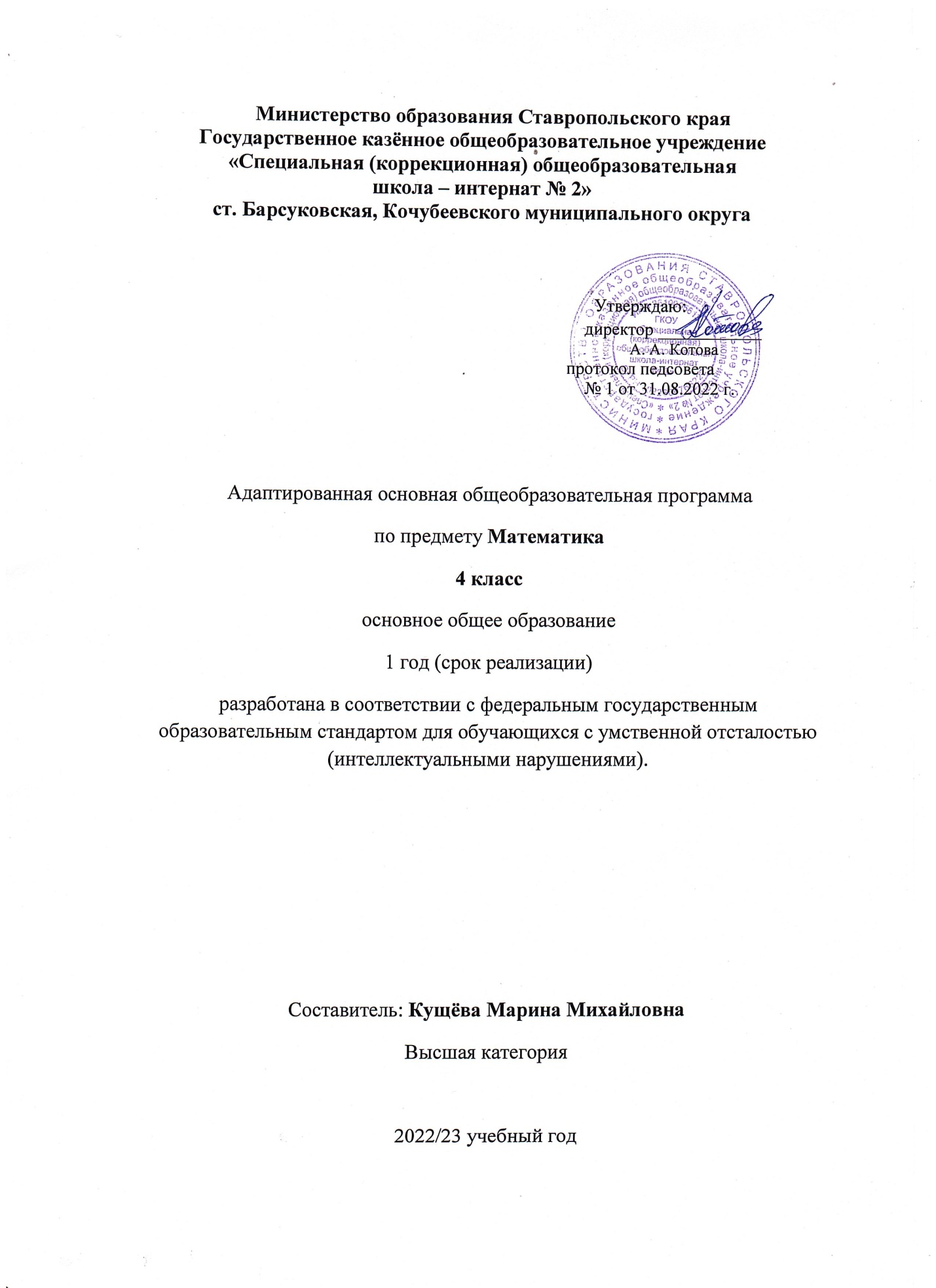 Пояснительная записка.Рабочая программа по предмету «математика» ГКОУ «Специальная (коррекционная) общеобразовательная школа-интернат №2», реализующая адаптированную основную общеобразовательную программу (вариант 1) обучающихся с умственной отсталостью (интеллектуальными нарушениями), сформирована в соответствии с требованиями  следующих нормативно-правовых документов:Психолого-педагогическая характеристика обучающихся с умственной отсталостью.   Общим признаком у всех обучающихся с умственной отсталостью выступает недоразвитие психики с явным преобладанием интеллектуальной недостаточности, которое приводит к затруднениям в усвоении содержания школьного образования и социальной адаптации.   В соответствии с международной классификацией умственной отсталости (МКБ-10) выделяют четыре степени умственной отсталости: легкую, умеренную, тяжелую, глубокую. В данном классе обучаются дети с легкой умственной отсталостью.   В структуре психики такого ребенка в первую очередь отмечается недоразвитие познавательных интересов и снижение познавательной активности, что обусловлено замедленностью темпа психических процессов, их слабой подвижностью и переключаемостью. При умственной отсталости страдают не только высшие психические функции, но и эмоции, воля, поведение, в некоторых случаях физическое развитие, хотя наиболее нарушенным является процесс мышления, и прежде всего, способность к отвлечению и обобщению. Вследствие чего знания детей с умственной отсталостью об окружающем мире являются неполными, а их жизненный опыт крайне беден. В свою очередь, это оказывает негативное влияние на овладение чтением, письмом и счетом в процессе школьного обучения.  Неточность и слабость дифференцировки зрительных, слуховых, кинестетических, тактильных, обонятельных и вкусовых ощущений приводят к затруднению адекватности ориентировки детей с умственной отсталостью в окружающей среде. В процессе освоения отдельных учебных предметов это проявляется в замедленном темпе узнавания и понимания учебного материала, в частности смешении графически сходных букв, цифр, отдельных звуков или слов. У таких обучающихся не развит процесс мышления, основу которого составляют такие операции, как анализ, синтез, сравнение, обобщение, абстракция, конкретизация. Названные логические операции у этой категории детей обладают целым рядом своеобразных черт, проявляющихся в трудностях установления отношений между частями предмета, выделении его существенных признаков и дифференциации их от несущественных, нахождении и сравнении предметов по признакам сходства и отличия и т. д.  У этой категории обучающихся из всех видов мышления (наглядно-действенное, наглядно-образное и словесно-логическое) в большей степени нарушено логическое мышление, что выражается в слабости обобщения, трудностях понимания смысла явления или факта. Особые сложности возникают у обучающихся при понимании переносного смысла отдельных фраз или целых текстов. В целом мышление ребенка с умственной отсталостью характеризуется конкретностью, не критичностью, ригидностью (плохой переключаемостью с одного вида деятельности на другой). Обучающимся с легкой умственной отсталостью присуща сниженная активность мыслительных процессов и слабая регулирующая роль мышления: как правило, они начинают выполнять работу, не дослушав инструкции, не поняв цели задания, не имея внутреннего плана действия. Использование специальных методов и приемов, применяющихся в процессе коррекционно-развивающего обучения, позволяет оказывать влияние на развитие различных форм мышления, обучающихся с умственной отсталостью, в том числе и словесно-логического.   Особенности восприятия и осмысления детьми учебного материала неразрывно связаны с особенностями их памяти. Запоминание, сохранение и воспроизведение полученной информации обучающимися с умственной отсталостью также обладает целым рядом специфических особенностей: они лучше запоминают внешние, иногда случайные, зрительно воспринимаемые признаки, при этом, труднее осознаются и запоминаются внутренние логические связи и формируется произвольное запоминание, которое требует многократных повторений. Более сформирована может быть механическая память. Недостатки памяти обучающихся с умственной отсталостью проявляются не столько в трудностях получения и сохранения информации, сколько ее воспроизведения: вследствие трудностей установления логических отношений полученная информация может воспроизводиться бессистемно, с большим количеством искажений; при этом наибольшие трудности вызывает воспроизведение словесного материала.  Однако использование различных дополнительных средств и приемов в процессе коррекционно-развивающего обучения (иллюстративной, символической наглядности, различных вариантов планов, вопросов педагога и т. д.) может оказать значительное влияние на повышение качества воспроизведения словесного материала.   Так же у обучающихся отмечаются недостатки в развитии речевой деятельности, что, в свою очередь, проявляется в недоразвитии всех сторон речи: фонетической, лексической, грамматической. Трудности звуко - буквенного анализа и синтеза, восприятия и понимания речи обусловливают различные виды нарушений письменной речи. Снижение потребности в речевом общении приводит к тому, что слово не используется в полной мере как средство общения; активный словарь не только ограничен, но и наполнен штампами; фразы однотипны по структуре и бедны по содержанию. Недостатки речевой деятельности этой категории обучающихся напрямую связаны с нарушением абстрактно-логического мышления. Речь школьников с умственной отсталостью в должной мере не выполняет своей регулирующей функции, поскольку зачастую словесная инструкция оказывается непонятой, что приводит к неверному осмысливанию и выполнению задания. Однако в повседневной практике такие дети способны поддержать беседу на темы, близкие их личному опыту, используя при этом несложные конструкции предложений.  Своеобразие протекания психических процессов и особенности волевой сферы школьников с умственной отсталостью оказывают отрицательное влияние на характер их деятельности, особенно произвольной, что выражается в недоразвитии мотивационной сферы, слабости побуждений, недостаточности инициативы. Эти недостатки особенно ярко проявляются в учебной деятельности, поскольку обучающиеся приступают к ее выполнению без необходимой предшествующей ориентировки в задании и, не сопоставляя ход ее выполнения, с конечной целью. В процессе выполнения учебного задания они часто уходят от правильно начатого выполнения действия, «соскальзывают» на действия, произведенные ранее, причем переносят их в прежнем виде, не учитывая изменения условий. Вместе с тем, при проведении длительной, систематической и специально организованной работы, направленной на обучение этой группы школьников целеполаганию, планированию и контролю, им оказываются доступны разные виды деятельности: изобразительная и конструктивная деятельность, игра, в том числе дидактическая, ручной труд.Психолого-педагогическая характеристика обучающихся с умственной отсталостью.   Общим признаком у всех обучающихся с умственной отсталостью выступает недоразвитие психики с явным преобладанием интеллектуальной недостаточности, которое приводит к затруднениям в усвоении содержания школьного образования и социальной адаптации.   В соответствии с международной классификацией умственной отсталости (МКБ-10) выделяют четыре степени умственной отсталости: легкую, умеренную, тяжелую, глубокую. В данном классе обучаются дети с легкой умственной отсталостью.   В структуре психики такого ребенка в первую очередь отмечается недоразвитие познавательных интересов и снижение познавательной активности, что обусловлено замедленностью темпа психических процессов, их слабой подвижностью и переключаемостью. При умственной отсталости страдают не только высшие психические функции, но и эмоции, воля, поведение, в некоторых случаях физическое развитие, хотя наиболее нарушенным является процесс мышления, и прежде всего, способность к отвлечению и обобщению. Вследствие чего знания детей с умственной отсталостью об окружающем мире являются неполными, а их жизненный опыт крайне беден. В свою очередь, это оказывает негативное влияние на овладение чтением, письмом и счетом в процессе школьного обучения.  Неточность и слабость дифференцировки зрительных, слуховых, кинестетических, тактильных, обонятельных и вкусовых ощущений приводят к затруднению адекватности ориентировки детей с умственной отсталостью в окружающей среде. В процессе освоения отдельных учебных предметов это проявляется в замедленном темпе узнавания и понимания учебного материала, в частности смешении графически сходных букв, цифр, отдельных звуков или слов. У таких обучающихся не развит процесс мышления, основу которого составляют такие операции, как анализ, синтез, сравнение, обобщение, абстракция, конкретизация. Названные логические операции у этой категории детей обладают целым рядом своеобразных черт, проявляющихся в трудностях установления отношений между частями предмета, выделении его существенных признаков и дифференциации их от несущественных, нахождении и сравнении предметов по признакам сходства и отличия и т. д.  У этой категории обучающихся из всех видов мышления (наглядно-действенное, наглядно-образное и словесно-логическое) в большей степени нарушено логическое мышление, что выражается в слабости обобщения, трудностях понимания смысла явления или факта. Особые сложности возникают у обучающихся при понимании переносного смысла отдельных фраз или целых текстов. В целом мышление ребенка с умственной отсталостью характеризуется конкретностью, не критичностью, ригидностью (плохой переключаемостью с одного вида деятельности на другой). Обучающимся с легкой умственной отсталостью присуща сниженная активность мыслительных процессов и слабая регулирующая роль мышления: как правило, они начинают выполнять работу, недослушав инструкции, не поняв цели задания, не имея внутреннего плана действия. Использование специальных методов и приемов, применяющихся в процессе коррекционно-развивающего обучения, позволяет оказывать влияние на развитие различных форм мышления, обучающихся с умственной отсталостью, в том числе и словесно-логического.   Особенности восприятия и осмысления детьми учебного материала неразрывно связаны с особенностями их памяти. Запоминание, сохранение и воспроизведение полученной информации обучающимися с умственной отсталостью также обладает целым рядом специфических особенностей: они лучше запоминают внешние, иногда случайные, зрительно воспринимаемые признаки, при этом, труднее осознаются и запоминаются внутренние логические связи и формируется произвольное запоминание, которое требует многократных повторений. Более сформирована может быть механическая память. Недостатки памяти обучающихся с умственной отсталостью проявляются не столько в трудностях получения и сохранения информации, сколько ее воспроизведения: вследствие трудностей установления логических отношений полученная информация может воспроизводиться бессистемно, с большим количеством искажений; при этом наибольшие трудности вызывает воспроизведение словесного материала.  Однако использование различных дополнительных средств и приемов в процессе коррекционно-развивающего обучения (иллюстративной, символической наглядности, различных вариантов планов, вопросов педагога и т. д.) может оказать значительное влияние на повышение качества воспроизведения словесного материала. Место учебного предмета «Математика» в учебном планеУчебный предмет «Математика» входит в предметную область обязательной части Учебного плана «Математика». Реализация рабочей программы учебного предмета «Математика» рассчитана на 170 часов (5 часов в неделю).Математика, являясь одним из важных общеобразовательных предметов, готовит учащихся с отклонениями в интеллектуальном развитии к жизни и овладению доступными профессионально-трудовыми навыками. Процесс обучения математике неразрывно связан с решением специфической задачи специальных (коррекционных) образовательных учреждений, коррекцией и развитием познавательной деятельности, личностных качеств ребёнка, а также воспитанием трудолюбия, самостоятельности, терпеливости, настойчивости, любознательности, формированием умений планировать свою деятельность, осуществлять контроль и самоконтроль.Основной формой является урок. На уроке учитель проводит фронтальную работу при осуществлении дифференцированного и индивидуального подхода.В младших классах необходимо пробудить у учащихся интерес к математике. Это возможно только при использовании дидактических игр, игровых приемов, занимательных упражнений, создании увлекательных ситуаций.Цель программы: формирование знаний о нумерации и действиях с числами в пределах 100, об основных единицах измерения величин, развиваются их пространственные, временные и геометрические представления;формирование жизненных компетенций в ходе поэтапного и планомерного расширения повседневного жизненного опыта и социальных контактов ребёнка с нарушением интеллекта в доступных для него пределах;учить использованию математических знаний в повседневной жизни при решении конкретных практических задач.Задачи рабочей программы:формирование начальных временных, пространственных, количественных представлений, которые помогут обучающимся в дальнейшей трудовой деятельности;сформировать умения находить сходство и различия предметов, определять существенные признаки предметов, используя приёмы классификации и дифференциации, установления причинно-следственных связей на простом и достаточном материале; Пробудить у учащихся интерес к математике, к количественным изменениям элементов предметных множеств и чисел, измерению величин;повышение уровня общего развития обучающихся, коррекция и развитие познавательной деятельности и личностных качеств;формирование умений планировать свою деятельность, осуществлять контроль и самоконтроль.Основные направления коррекционной работы:развитие зрительного восприятия и узнавания;развитие пространственных представлений и ориентации;развитие основных мыслительных операций;развитие наглядно-образного и словесно-логического мышления;коррекция нарушений эмоционально-личностной сферы;обогащение словаря;коррекция индивидуальных пробелов в знаниях, умениях, навыках.Программа по математике включает разделы: Нумерация. Сложение и вычитание в пределах 100 без перехода через разряд (повторение).Меры длины: метр, дециметр сантиметр (повторение).Миллиметр.Обозначение: 1 мм. Соотношение: 1 см = 10 мм.Умножение и деление (повторение).Название компонентов умножения и деления. Таблица умножения чисел 3, 4, 5, 6, 7, 8, 9. Таблица деления на 3, 4, 5, 6, 7, 8, 9 равных частей. Взаимосвязь умножения и деления.Меры массы: килограмм, центнер.Единица (мера) длины – миллиметр. Обозначение: . Соотношение: 1см=. Углы.Сложение и вычитание в пределах 100 с переходом через разряд. Сложение двузначного числа с однозначным и вычитание однозначного числа из двузначного с переходом через разряд.       Письменное сложение и вычитание двузначных чисел с переходом через разряд.Линии: прямая, кривая, ломаная, луч.Увеличение (уменьшение) числа в несколько раз.  Простая арифметическая задача на увеличение (уменьшение) числа в несколько раз.Замкнутая и незамкнутая кривые. Окружность. Дуга.Длина ломаной линии.Граница многоугольника — замкнутая ломаная линия. Измерение отрезков ломаной и вычисление ее длины. Построение отрезка, равного длине ломаной. Построение ломаной по данной длине ее отрезков.Зависимость между ценой, количеством, стоимостью (все случаи).Составные задачи, решаемые двумя арифметическими действиями.Прямая линия. Отрезок.Взаимное положение окружности, прямой, отрезка.Умножение нуля и на нуль. Деление нуля.Умножение и деление на 1 и 0. Порядок действий.Умножение числа 10 и на 10. Деление чисел на 10.Числа, полученные при измерении стоимости, длины, времени.Числа, полученные при измерении стоимости – копейка, рубль. Решение текстовых задач на расчет стоимости (цена, количество, общая стоимость товара).Числа, полученные при измерении длины (м, дм, см, мм). Секунда- мера времени.Секунда - мера времени. Соотношение 1мин = 60с. Секундная стрелка. Секундомер. Определение времени по часам с точностью до 1 мин (5 ч 18 мин, без 13 мин 6 ч, 18 мин 9-го). Двойное обозначение времени.Взаимное положение на плоскости геометрических фигур (пересечение, точки пересечения). Прямоугольник и квадрат. Квадрат как частный случай прямоугольника.Построение прямоугольника (квадрата) с помощью чертежного треугольника.Название сторон прямоугольника: основания (верхнее, нижнее), боковые стороны (правая, левая), противоположные, смежные стороны.  Все действия в пределах 100.Все действия в пределах 100. Взаимодействие арифметических действий.Деление с остатком.Треугольники.Треугольники: основание, боковые стороны.Четырехугольники.Построение прямоугольника (квадрата) с помощью чертежного треугольника.Название сторон прямоугольника: основания (верхнее, нижнее), боковые стороны (правая, левая), противоположные, смежные стороны.    Для реализации Рабочей программы используется учебно - методический комплект: учебник ФГОС ОВЗ 4  класс: учебник для общеобразовательных  организаций, реализующих адаптированные основные общеобразовательные программы. Т. В. Алышева, И.М. Яковлева «Математика» в двух частях,  Москва: «Просвещение», 2020 г.Личностные и предметные результаты освоения учебного предмета «Математика»    Освоение рабочей программы учебного предмета «Математика», созданной на основе ФГОС, обеспечивает достижение обучающимися с умственной отсталостью (нарушениями интеллекта) двух видов результатов: личностных и предметных.В структуре планируемых результатов ведущее место принадлежит личностным результатам, поскольку именно они обеспечивают овладение комплексом социальных (жизненных) компетенций, необходимых для достижения основной цели современного образования ― введения обучающихся с умственной отсталостью (нарушениями интеллекта) в культуру, овладение ими социокультурным опытом. Личностные результаты включают индивидуально-личностные качества и социальные (жизненные) компетенции обучающегося, социально значимые ценностные установки. осознание себя как ученика; развитие адекватных представлений о собственных возможностях, о насущно необходимом жизнеобеспечении;овладение начальными навыками адаптации в динамично изменяющемся и развивающемся мире; овладение социально - бытовыми умениями, используемыми в повседневной жизни;владение элементарными навыками коммуникации и принятыми ритуалами социального взаимодействия; наличие мотивации к учебной деятельности; развитие навыков сотрудничества со взрослыми и сверстниками в разных социальных ситуациях; формирование эстетических потребностей, ценностей и чувств; развитие этических чувств, доброжелательности и эмоционально-нравственной отзывчивости, понимания и сопереживания чувствам других людей;установка на безопасный, здоровый образ жизни.    Рабочая программа по учебному предмету «Математика» определяет два уровня овладения предметными результатами: минимальный и достаточный. Достаточный уровень освоения предметных результатов не является обязательным для всех обучающихся. Минимальный уровень является обязательным для всех обучающихся с умственной отсталостью (нарушениями интеллекта). Отсутствие достижения этого уровня по предмету не является препятствием к продолжению образования по данному варианту программы. Минимальный уровень;знать числовой ряд 1—100 в прямом порядке;понимать смысл арифметических действий сложения и вычитания, умножения и деления (на равные части).знать названия компонентов сложения, вычитания, умножения, деления;знать таблицу умножения однозначных чисел до 5;понимать связь таблиц умножения и деления; пользование таблицами умножения на печатной основе для нахождения произведения и частного;знать переместительное свойство сложения и умножения и практически пользоваться;знать порядок действий в примерах в два арифметических действия;знать единицы (меры) измерения стоимости, длины, массы, времени, стоимости и их соотношения;называть порядок месяцев в году, номера месяцев от начала года;знать названия элементов четырехугольников.откладывать, используя счетный материал, любые числа в пределах 100;выполнять устные и письменные действия сложения и вычитания чисел в пределах 100;различать числа, полученные при счете и измерении; записывать числа, полученные при измерении двумя мерами;определять время по часам хотя бы одним способом; знать различные случаи взаимного положения двух геометрических фигур;решать, составлять, иллюстрировать изученные простые арифметические задачи;решать составные арифметические задачи в два действия (с помощью учителя);различать замкнутые, незамкнутые кривые, ломаные линии, вычислять длину ломаной;узнавать, называть, чертить, моделировать взаимное положение фигур без вычерчивания;чертить окружности разных радиусов, различать окружность и круг;чертить прямоугольник (квадрат) с помощью чертежного треугольника на нелинованной бумаге (с помощью учителя).Достаточный уровень:знать числовой ряд 1—100 в прямом и обратном порядке;усвоить смысл арифметических действий сложения и вычитания, умножения и деления (на равные части и по содержанию), различие двух видов деления на уровне практических действий, способы чтения и записи каждого вида деления;знать названия компонентов сложения, вычитания, умножения, деления;знать таблицы умножения всех однозначных чисел и числа 10, правило умножения чисел 1 и 0, на 1 и 0, деления 0 и деления на 1, на 10;понимать связь таблиц умножения и деления, пользоваться таблицами умножения на печатной основе, как для нахождения произведения, так и частного;знать переместительное свойство сложения и умножения; знать порядок действий в примерах в 2 арифметических действия;знать единицы (меры) измерения стоимости, длины, массы, времени, стоимости и их соотношения;знать порядок месяцев в году, номера месяцев от начала года;знать различные случаи взаимного положения двух геометрических фигур, знать названия элементов четырехугольников;считать, присчитывая, отсчитывая по единице и равными числовыми группами по 2, 5, 4, в пределах 100; откладывать, используя счетный материал, любые числа в пределах 100;выполнять устные и письменные действия сложения и вычитания чисел в пределах 100;пользоваться таблицами умножения на печатной основе, как для нахождения произведения, так и частного;записывать числа, полученные при измерении двумя мерами, с полным набором знаков в мелких мерах: 5 м 62 см, 3 м 03 см;использовать знание таблиц умножения для решения соответствующих примеров на деление;практически пользоваться переместительным свойством сложения и умножения;различать числа, полученные при счете и измерении;определять время по часам хотя бы одним способом с точностью до 1 мин; пользоваться календарем для установления порядка месяцев в году, количества суток в месяцах, месяцев в году;решать, составлять, иллюстрировать все изученные простые арифметические задачи;кратко записывать, моделировать содержание, решать составные арифметические задачи в два действия (с помощью учителя);различать замкнутые, незамкнутые кривые, ломаные линии, вычислять длину ломаной;узнавать, называть, чертить, моделировать взаимное положение двух прямых, кривых линий, многоугольников, окружностей, находить точки пересечения;чертить окружности разных радиусов, различать окружность и круг;Чертить прямоугольник (квадрат), треугольник на нелинованной бумаге с помощью чертёжного треугольника (с помощью учителя)Программа формирования базовых учебных действий.Программа формирования базовых учебных действий (БУД) обучающихся с умственной отсталостью конкретизирует требования Стандарта к личностным и предметным результатам освоения АООП и служит основой разработки программ учебных дисциплин. Основная цель реализации программы формирования БУД состоит в формировании школьника с умственной отсталостью как субъекта учебной деятельности, которая обеспечивает одно из направлений его подготовки к самостоятельной жизни в обществе и овладения доступными видами профильного труда. Задачами реализации программы являются:  формирование мотивационного компонента учебной деятельности;  овладение комплексом базовых учебных действий, составляющих операционный компонент учебной деятельности;  развитие умений принимать цель и готовый план деятельности, планировать знакомую деятельность, контролировать и оценивать ее результаты в опоре на организационную помощь учителя. Функции базовых учебных действий:  обеспечение успешности (эффективности) изучения содержания любой предметной области;  реализация преемственности обучения на всех ступенях образования;  формирование готовности школьника с умственной отсталостью к дальнейшему профессиональному образованию;  обеспечение целостности развития личности обучающегося. Состав базовых учебных действий:  Личностные БУД:  осознать себя как ученика, заинтересованного посещением школы, обучением, занятиями, как члена семьи, одноклассника, друга;  проявлять самостоятельность в выполнении учебных заданий, поручений, договоренностей;  определять и высказывать под руководством педагога самые простые общие для всех людей правила поведения; - положительное отношение к окружающей действительности, готовность к организации взаимодействия с ней и эстетическому ее восприятию; Коммуникативные БУД: вступать в контакт и работать в коллективе (учитель - ученик, ученик - ученик, ученик - класс, учитель-класс);  использовать принятые ритуалы социального взаимодействия с одноклассниками и учителем; - обращаться за помощью и принимать помощь;- слушать и понимать инструкцию к учебному заданию в разных видах деятельности и быту.Регулятивные БУД:  входить и выходить из учебного помещения со звонком;  адекватно использовать ритуалы школьного поведения (поднимать руку, вставать выходить из-за парты и т. д.);- ориентироваться в пространстве класса (зала, учебного помещения);- пользоваться учебной мебелью;  работать с учебными принадлежностями и организовывать рабочее место;  принимать цели и произвольно включаться в деятельность, следовать предложенному плану и работать в общем темпе;  активно участвовать в деятельности, контролировать и оценивать свои действия и действия одноклассников;  соотносить свои действия и их результаты с заданными образцами.Познавательные БУД:  ориентироваться в своей системе знаний: отличать новое от уже известного с помощью учителя;  выделять существенные, общие и отличительные свойства предметов; - устанавливать видо-родовые отношения предметов делать простейшие обобщения, сравнивать, классифицировать на наглядном материале; - пользоваться знаками, символами, предметами-заместителями;- выполнять арифметические действия; наблюдать; работать с информацией (понимать изображение, текст, устное высказывание, элементарное схематическое изображение, таблицу, предъявленные на бумажных и электронных и других носителях).Система оценки достижения планируемых результатов.Критерии оценивания.При оценке итоговых результатов освоения программы по «Математике» должны учитываться психологические возможности младшего школьника, нервно-психические проблемы, возникающие в процессе контроля, ситуативность эмоциональных реакций ребенка. В четвертом классе используются два вида оценивания - текущее, тематическое.Текущее оценивание- наиболее гибкая проверка результатов обучения, которая сопутствует процессу становления умения и навыка. Его основная цель - анализ хода формирования знаний и умений обучающихся, формируемых на уроках изобразительного искусства. Это даёт возможность участникам образовательного процесса своевременно отреагировать на недостатки, выявить их причины и принять необходимые меры к устранению. В текущей оценочной деятельности целесообразно соотносить результаты, продемонстрированные учеником при выполнения практических заданий с оценками:                                                          Оценка «5» - выставляется за безошибочное и аккуратное выполнение работы. Оценка «4» - выставляется ученику за безошибочное и аккуратное выполнение работы, но ученик допускает неточности в выполнении работы. Можно оценить, если обучающиеся выполняют от 50% до 65% заданийОценка «3» - выставляется, ученику за неточности в выполнении работы (восприятия формы, конструкции, величины, цвета предметов в пространстве) и требующая корректировку со стороны учителя. можно оценить, если обучающиеся выполняют от 35% до 50% заданий.При оценке знаний и умений следует исходить от достигнутого ребёнком минимального уровня. Обучающийся может быть не аттестован лишь в случае систематических пропусков уроков.Тематическое оценивание проводится с помощью заданий, бесед.Устный опрос является одним из методов ЗУН обучающихся коррекционной школы. При оценке устных ответов принимается во внимание:правильность ответа по содержанию; свидетельствующая об осознанности усвоения изученного материала;полнота ответа;умение практически применять свои знания;последовательность изложения и речевое оформление ответа.При этом берется во внимание не конечный результат работы ученика, а его продвижение в речевых умениях, тем самым поощряется любая попытка ученика участвовать в коммуникации.Математика 5 часов в неделю (170 часов).	                                                                                                                                                                                         Согласовано с зам. директора по УВР                                                                                                                                               Удовенко С.В. ___________________                                                                                                                                                от «______» _____________2021 годТребования Закона Российской Федерации от 29 декабря 2012 г.  № 273 «Об образовании в Российской Федерации».Приказ Министерства образования и науки Российской Федерации от 19 декабря 2014 г. № 1599 «Об утверждении Федерального государственного образовательного стандарта образования обучающихся с умственной отсталостью (интеллектуальными нарушениями).  Приказ Министерства просвещения Российской Федерации от 22 марта 2021 г. № 115 «Об утверждении порядка организации и осуществления образовательной деятельности по основным общеобразовательным программам -  образовательным программам начального общего, основного общего и среднего общего образования».Постановление Главного государственного санитарного врача Российской Федерации от 28 сентября 2020 г. № 28 «Об утверждении санитарных правил СП 2.4.3648-20 «Санитарно-эпидемиологические требования к организациям воспитания и обучения, отдыха и оздоровления детей и молодежи».Постановление Главного государственного санитарного врача Российской Федерации от 28 января 2021 г. № 2 «Об утверждении санитарных правил и норм СанПин 1.2.3685-21 «Гигиенические нормативы и требования к обеспечению безопасности и (или) безвредности для человека факторов среды обитания».Письмо Министерства образования и науки Российской Федерации от 08 октября 2010 г. № ИК-1494 /19 «О введении третьего часа физической культуры».Приказ Министерства Просвещения Российской Федерации от 20 мая 2020 г. № 254 «О федеральном перечне учебников, допущенных к использованию при реализации имеющих государственную аккредитацию образовательных программ начального общего, основного общего, среднего общего образования организациями, осуществляющими образовательную деятельность». Федеральный закон от 31 июля 2020 г. № 304-ФЗ «О внесении изменений в Федеральный закон «Об образовании в Российской Федерации» по вопросам воспитания обучающихся. Письмо министерства образования и молодежной политики Ставропольского края, совместно с ГБУ ДПО «Ставропольский краевой институт образования, повышения квалификации и переподготовки работников образования» от 08 июня 2016 г. № 04-20/5680 «Рекомендации по разработке и утверждению учебных планов для специальных (коррекционных) образовательных учреждений (классов) для обучающихся с ОВЗ в условиях перехода на ФГОС НОО образования обучающихся с ОВЗ и ФГОС образования обучающихся с интеллектуальными нарушениями».Устав государственного казенного общеобразовательного учреждения «Специальная (коррекционная) общеобразовательная школа-интернат № 2».№ТемаГеометрический материалКоррекционные целиОборудование Дата1Нумерация чисел в пределах 100.виды линийкоррекция памятитаблица разрядов2Таблица разрядов (сотни, десятки, единицы).построение прямой линиикоррекциялогического мышлениятаблица разрядов3Чётные и нечётные числа. Сложение и вычитание в пределах 20 с переходом через разряд.построение отрезков обозначение их буквамикоррекция пространственного восприятиякарточки с буквами латинского алфавита4Сложение и вычитание в пределах 100 без перехода через разряд.построение отрезковкоррекция вниманиякарточки для индив. работы по теме «Сравнение чисел»5Меры стоимости: рубль, копейка. Соотношение 1р.= 100к.коррекциялогического мышлениятекст контрольной работы.6Меры длины: м, дм, см. Построение отрезков.построение отрезков, лучейкоррекция знаний, умений и навыковтаблица разрядов7Решение примеров в пределах 100 без перехода через разряд.узнавание и название геом. фигуркоррекциялогического мышлениятаблица «Порядок действий»8Единица (мера) длины – миллиметр. Обозначение: . Соотношение: 1см=. Углы.построение лучакоррекция вниманиякарточки с названием           компонентов сложения9Название компонентов умножения и деления. Таблица умножения и деления числа 2.   построение отрезков коррекциялогического мышлениятаблица «Меры длины»10Таблица умножения и деления числа 3.узнавание и называние геом. фигуркоррекциялогического мышлениятаблица «Порядок действий»11Таблица умножения и деления числа 4.геом. фигурыкоррекция мышления образец записи сложения и вычитания12Таблица умножения и деления числа 5.отрезоккоррекция вниманиялинейка13Входная контрольная работа по теме: «Сложение и вычитание в пределах 100 без перехода через разряд».коррекциялогического мышления14Работа над ошибками. Закрепление. Умножение и деление.построение отрезков заданной длиныкоррекциялогического мышленияобразец записипримеров на вычитание15Меры массы: кг, ц.Соотношение между единицами массы 1ц = Решение задач с мерами массы.измерение отрезков, запись длиныкоррекциялогического мышлениятаблица «Меры длины»16Сложение в пределах 100, вида: 24 + 6.построение отрезков длиныкоррекция зрительной памятитаблица с названием компонентов умножения17Сложение в пределах 100, вида 24+16.измерение отрезковкоррекция памятитаблица с названием компонентов деления18Вычитание в пределах 100, вида 40 - 2. построение отрезковкоррекция памятитаблица с названием компонентов умножения19Вычитание в пределах 100, вида 30 -12.построение и измерение отрезкакоррекция вниманиятаблица с названием компонентов деления20Вычитание в пределах 100, вида 100 - 4.измерение отрезковкоррекция памятилинейка21Взаимосвязь арифметических действий сложения и вычитания.коррекциялогического мышлениятаблица «Меры массы»22Решение арифметических задач на увеличение и уменьшения числа на несколько единиц. углы:коррекция мыслительных процессовгеометрические фигуры23Решение арифметических задач на увеличение и уменьшения числа на несколько единиц. Углы.коррекция знаний, умений и навыковтаблица умножения и деления на 2-624Окружность. Увеличение и уменьшения числа на несколько единиц.окружность, центр, радиус окружностикоррекция пространственного восприятиятаблица «окружность,круг»25Порядок действий в примерах со скобками и без скобок.окружность, центр, радиус окружностикоррекция логическогомышлениядидактическая игра «Молчанка»26Закрепление действий в пределах 100 без перехода через разряд.построение квадратакоррекция пространственного восприятияТаблица «Порядок действий»27Сложение с переходом через разряд вида: 9 + 4, 59 + 4.Четырёхуголь-никикоррекциялогического мышленияобразец записи сложения28Закрепление приема сложения чисел с переходом через разряд. Решение арифметических задач на увеличение числа на несколько единиц.узнавание и называние фигуркоррекция мышления (классифика-ция)таблица «Компоненты сложения»29Решение арифметических задач на увеличение на несколько единиц. Многоугольники.построение окружностикоррекция вниманиятаблица «Окружность,круг»30Письменное сложение чисел с переходом через разряд, вида: 37 + 45.четырёхугольникикоррекциялогического мышленияобразец записи сложения31Сложение двузначных чисел.узнавание и называние фигуркоррекция мышления (классифика-ция)таблица «Компоненты сложения»32Выполнение действий в пределах 100.узнавание и называние фигуркоррекциялогического мышлениятаблица «Порядок действий»33Контрольная работа за 1 четверть по теме: «Выполнение действий в пределах 100».коррекциялогического мышления34Работа над ошибками. Закрепление по теме «Выполнение действий в пределах 100».измерение длин сторон прямо-угольника коррекция знаний, умений таблица «компоненты сложения»35Вычитание с переходом через разряд, вида: 11 – 2, 51 - 2прямоугольник обозначение сторон буквамикоррекция пространственного восприятиятаблица «компоненты вычитания»36Уменьшение чисел на несколько единиц.построение прямоугольни-ка коррекция логическогомышлениядидактическая игра «Молчанка»37Решение арифметических задач на уменьшение числа на несколько единиц.квадрат, обозначение сторон буквамикоррекциялогического мышленияд/игра «Волшебный мешочек»39Письменное вычитание чисел с переходом через разряд, вида: 75 – 28.квадрат, обозначение сторон буквамикоррекция пространственного восприятияобразцы письменного вычитания40Решение арифметических задач на увеличение и уменьшение числа в несколько раз.квадрат, обозначение сторон буквамикоррекциялогического мышленияд/игра «Волшебный мешочек»41Порядок действий в примерах без скобок.измерение длин сторон прямоугольни-ка и квадратакоррекция вниманиятаблица «Порядок действий»42Вычитание из сотни.запись длин сторон прямоугольни-ка и квадратакоррекция вниманиятаблица «Порядок действий»43Порядок действий в примерах со скобками.построение прямоугольни-какоррекциялогического мышленияобразец записи составления примеров44Взаимосвязь арифметических действий сложения и вычитания.построение прямоугольни-ка и квадрата коррекциялогического мышлениясхемы к задачам№ 42, стр. 5745Построение прямоугольника с помощью чертёжного угольника по заданным размерам.построение прямоугольни-какоррекция пространствен-ного восприятиячертёжный угольник46Увеличение и уменьшение чисел на несколько единиц.построение прямоугольни-ка коррекция логическогомышлениядидактическая игра «Молчанка»47Составление примеров на вычитание по примеру на сложение.построение прямоугольни-какоррекциялогического мышленияобразец записи составления примеров48Решение примеров и задач в пределах 100.построение прямоугольникакоррекциялогического мышлениясхемы задач№57, стр. 6049Письменное сложение и вычитание чисел в пределах 100.построение прямоугольни-какоррекция вниманияобразец записи сложения и вычитания50Умножение и деление числа 2. Взаимосвязь умножения и деления.построение квадратакоррекция памятитаблица умножения числа 251Выполнение действий в пределах 100.обозначение вершин квадрата буквамикоррекциялогического мышленияиндивидуальные карточки «Действия в пред. 100»52Задачи в 2 действия. обозначение вершин квадрата буквамикоррекция вниманиясхемы задач№10, с.6353Закрепление по теме «Сложение и вычитание в пределах 100 с переходом через разряд.».построение отрезковкоррекция знаний, умений и навыковтаблица «Умножение и деление на 2».54Контрольная работа по теме: «Сложение и вычитание в пределах 100 с переходом через разряд.».коррекциялогического мышлениятекст контрольной работы55Работа над ошибками.Умножение числа 3 в пределах 18.обозн. вершин прямоугольни-какоррекция памятитаблица умножения 356Умножение числа 3 в пределах 30.обоз. вершин прямоугольни-ка коррекция памятитаблица умножения числа 357Выполнение действий в примерах без скобок.построение квадратакоррекциялогического мышлениятаблица «Порядок действий»58Решение примеров и задач в пределах 100.построение прямоугольни-какоррекция пространств. восприятиясхемы задач№ 32, с. 6859Деление на 3.прямые линиикоррекциязрительной памятитаблица деления на 360Взаимосвязь умножения и деления.кривые линиикоррекциязрительной памятитаблица деления на 361Деление по содержанию и на равные части.отрезкикоррекция вниманиясхемы задач№ 18, 19, с. 7162Решение примеров и задач в пределах 100.построение отрезков коррекциялогического мышлениятаблица «Порядок действий»63Выполнение действий в пределах 100.построение отрезков длиннее и короче данногокоррекциялогического мышлениядидактическая игра «Хорошо»64Умножение числа 4 в пределах 16.замкнутые и незамкнутые ломаные линиикоррекциязрительной памятитаблица умножения на 465Умножение числа 4 в пределах 40.граница многоуг. замкнутая линиякоррекция памятитаблица умножения 466Таблица умножения на 4. Переместительное свойство умножения.обозначение ломаной линии буквамикоррекция памятитаблица умножения 467Закрепление таблицы умножения на 4. Решение составных задач.замкнутые и незамкнутые ломаные линиикоррекция вниманиядидактическая игра «Кто первый?»68Линии: прямая, кривая, ломаная, луч.кривые линиикоррекциязрительной памяти69Деление на 4.окружностькоррекциязрительной памятидидактическая игра «Поезд»70Взаимосвязь умножения и деления. Решение задач на деление на 4 равные части.дуга-часть окружностикоррекциявербальной памятитаблица деления на 471Умножение и деление чисел. Порядок выполнения действий в примерах без скобок и со скобками.вычислениедлины ломанойкоррекция вниманиятаблица «Порядок действий»72Контрольная работа за 2 четверть по теме: «Умножение и деление на 2,3,4»коррекциялогического мышлениятекст контрольной работы73Работа над ошибками. Закрепление по теме «Умножение деление на 2,3,4»построение ломаных линийкоррекция знаний, умений и навыковдидактическая игра «Назови ответ»74Замкнутая и незамкнутая кривые. Окружность. Дуга.узнавание и называние фигуркоррекция мышления (классификация)таблица «компоненты сложения»75Умножение числа 5 в пределах 20.замкнутые и незамкнутые кривые линиикоррекциялогического мышлениятаблица умножения числа 576Умножение числа 5 в пределах 50. Таблица умножения числа 5.окружностькоррекция памятидидактическая игра «Молодцы»77Составные задачи, решаемые двумя арифметическими действиями.дуга - часть окружностикоррекциялогического мышлениятаблица умножения числа 578Составление и решение задач на зависимость между величинами: ценой, количеством, стоимостью.построение окружностикоррекция памятитаблица с компонентами действия умножения79Деление на 5.ломаная линия-граница многоугольни-какоррекциязрительной памятитаблица деления на 580Деление на 5 в пределах 50.ломаная линия-граница многоугольникакоррекциявербальной памятитаблица деления на 581Взаимосвязь умножения и деления. Решение задач на деление на 5 равных частей.замкнутые и незамкнутые ломаные линиикоррекция вниманиясхемы задач, образец записи№26, с.9082Закрепление таблицы умножения и деления на 5.ломаная линия-граница многоугольни-какоррекциявербальной памятидидактическая игра «Эстафета»83Увеличение и уменьшение числа в несколько раз.построение незамкнутых ломаных линийкоррекциялогического мышления карточка со словами«увеличить в…»84Арифметические задачи, содержащие отношения на «больше (меньше) в…».построение незамкнутых ломаных линийкоррекциявнимания карточка «уменьшить в…»85Замкнутые и незамкнутые ломаные линии.вычислениедлины ломанойкоррекция вниманиятаблица «Порядок действий»86Умножение числа 6 в пределах 18.ломаные линиикоррекциявербальной памятитаблица умножения 687Таблица умножения числа 6. Умножение числа 6 в пределах 60.построение незамкнутых ломаных линийкоррекция памятитаблица умножения 688Порядок действий. Решение примеров и задач в пределах 100.построение замкнутых ломаных линийкоррекция внимания89Деление на 6 в пределах 18.ломаные линиикоррекциялогического мышлениятаблица деления на 690Деление на 6 в пределах 60.ломаные линиикоррекциялогического мышлениятаблица на 691Умножение и деление чисел. Порядок выполнения действий в примерах без скобок и со скобками.построение ломаной линиикоррекциялогического мышлениятаблицы компонентов умножения и деления92Контрольная работа по теме: «Увеличение и уменьшение чисел в несколько раз»ломаные линиикоррекциялогического мышлениятекст контрольной работы93Работа над ошибками. Закрепление по теме: «Увеличение и уменьшение чисел в несколько раз»ломаные линиикоррекция знаний, умений и навыковдидактическая игра «Назови ответ»94Длина ломаной линии.построение ломаной линиикоррекция пространствен-ного восприятиятаблица «Виды линий»95Зависимость между ценой, количеством, стоимостью.нахождение длины ломанойкоррекциялогического мышлениякарточки со словами «цена», «количество», «стоимость»96Умножение числа 7 в пределах 21.вычислениедлины ломанойкоррекциязрительной памятитаблица умножения числа 7.97Таблица умножения числа 7. Умножение числа 7 в пределах 70.вычислениедлины ломанойкоррекциялогического мышлениятаблица умножения числа 7 в пределах 7098Порядок действий. Решение примеров и задач в пределах 100.построение отрезков длиннее и короче данногокоррекциялогического мышлениядидактическая игра «Хорошо»99Арифметические задачи, содержащие отношения на «больше (меньше) в…».построение ломаных линийкоррекциявнимания карточка «меньшить в…»100Деление на 7 в пределах 21.равенство сторон квадратакоррекция памятитаблица деления на 7101Деление на 7 в пределах 70.вычислениедлины ломанойкоррекциялогического мышлениятаблица деления на 7102Взаимосвязь умножения и деления. Решение задач на деление на 7 равных частей.квадрат, противоположные стороны квадратакоррекциялогического мышлениядидактическая игра «Примеры из мешочка»103Умножение и деление чисел. Порядок выполнения действий в примерах без скобок и со скобками.построение ломаной линиикоррекциялогического мышлениятаблицы компонентов умножения и деления104Прямая линия. Отрезок.измерение и построение отрезковкоррекция памяти105Зависимость между ценой, количеством, стоимостью.нахождение длины ломанойкоррекциялогического мышлениякарточки со словами «цена», «количество», «стоимость»106Умножение числа 8 в пределах 24.построение отрезковкоррекциялогического мышлениятаблица умножения числа 8 в пределах 24107Таблица умножения числа 8. Умножение числа 8 в пределах 80.измерение и построение отрезковкоррекция зрительной памятитаблица умножения числа 8 в пределах 80108Порядок действий. Решение примеров и задач в пределах 100.построение отрезков длиннее и короче данногокоррекциялогического мышлениядидактическая игра «Хорошо»109Арифметические задачи, содержащие отношения на «больше (меньше) в…».построение ломаных линийкоррекциявнимания карточка «уменьшить в…»110Деление на 8 в пределах 24.измерение отрезков, запись длиныкоррекциялогического мышленияТаблица деления на 8 в пределах 24111Проверка умножения делением. Деление на 8 в пределах 80.длина ломаной линиикоррекциялогического мышленияТаблица деления на 8 в пределах 80112Умножение и деление чисел. Порядок выполнения действий в примерах без скобок и со скобками.вычислениедлины ломанойкоррекция вниманиятаблица «Порядок действий»113Контрольная работа по теме: «Умножение и деление»вычислениедлины ломанойкоррекциялогического мышлениятекст контрольной работы, учебные принадлежности114Работа над ошибками. Закрепление по теме: «Умножение и деление»вычислениедлины ломанойкоррекция знаний, умений и навыковтаблица Пифагора115Умножение числа 9 в пределах 45.пересекающиеся прямыекоррекция зрительной памятитаблица умножения числа 9 в пределах 45116Таблица умножения числа 9. Умножение числа 9 в пределах 90.точка пересечениякоррекциялогического мышлениятаблица умножения числа 9 в пределах 90117Порядок действий. Решение примеров и задач в пределах 100.построение пересек. отрезковкоррекциялогического мышлениякарточки для индивида. работы «Действия в пределах 100»118Деление на 9 в пределах 45.непересек. отрезкикоррекция зрительной памятитаблица деления на 9 в пределах 45119Взаимосвязь умножения и деления. Деление на 9 в пределах 90.построение пересек.  отрезковкоррекция зрительной памятитаблица деления на 9120Порядок действий. Решение примеров и задач в пределах 100.построение пересек. отрезковкоррекциялогического мышлениятаблица «Порядок действий»121Взаимное положение прямых, отрезков.построение пересек.  отрезковкоррекция зрительной памяти122Умножение единицы и на единицу.взаимное положение прямых, отрезковкоррекция мышлениякарточки с названиями компонентов умножения123Деление на единицу.взаимное положение прямых, отрезковкоррекция мышленияТаблица «Деление на 1»124Контрольная работа за 3 четверть по теме: «Арифметические действия в пределах 100».взаимное положение фигуркоррекция аналитико-синтетической деятельноститекст контрольной работы, учебные принадлеж-ности125Работа над ошибками. Закрепление по теме: «Арифметические действия в пределах 100».взаимное положение многоугольни-ка и отрезка (находится вне)коррекция знаний, умений и навыковдидактическая игра «Эстафета»126Взаимное положение окружности, прямой, отрезка.взаимное положение окружности и отрезка (внутри, вне)коррекция зрительной памятидидактическая игра «Эстафета»127Умножение нуля и на нуль.взаимное положение окружности и отрезка коррекция вниманиятаблица «Умножение на 0»128Деление нуля.взаимное положение прямой и окружности коррекциялогического мышлениятаблица «Деление нуля»129Умножение и деление на 1 и 0. Порядок действий. Решение примеров и задач в пределах 100.взаимное положение прямой и окружности (пересечение, точка пересечения)коррекция вниманияобразец записи 130Выполнение действий и решение задач в пределах 100.взаимное положение прямой и окружности (пересечение, точка пересечения)коррекциялогического мышлениякарточки для индивидуальной работы «Действия в пределах 100»131Взаимное положение многоугольника, прямой, отрезка.коррекциялогического мышлениядидактическая игра «Молодцы»132Умножение числа 10 и на 10.взаимное положение многоугольника и отрезка (находится вне)коррекциялогического мышленияобразцы записи с 10 в качестве множителя и делителя133Деление чисел на 10.пересечение четырёхуголь-ника и прямойкоррекциялогического мышлениякарточки для работы «Деление на 10»134Меры времени.построение отрезка заданной длиныкоррекциязрительного восприятиятаблица «Меры времени»135Числа, полученные при измерении стоимости – копейка, рубль. Решение текстовых задач на расчет стоимости (цена, количество, общая стоимость товара).построение отрезка заданной длиныкоррекциязрительного восприятиятаблица «Меры стоимости»136Числа, полученные при измерении длины (м, дм, см, мм).взаимное положение фигур на плоскости (пересек.)коррекциялогического мышлениятаблица «Меры длины»137Сложение чисел, полученных при измерении.взаимное положение фигур на плоскости (пересек.)коррекциялогического мышленияобразцы сложения чисел138Секунда - мера времени. Соотношение 1мин = 60с.взаимное положение фигур на плоскости (находится вне)коррекция восприятия временимодель часов, карточки с мерами времени139Контрольная работа по теме «Числа, полученные при измерении».коррекциялогического мышлениятекст контрольной работы, учебные принадлеж-ности140Работа над ошибками Закрепление по теме «Числа, полученные при измерении».взаимное положение фигур на плоскости коррекция знаний, умений и навыковтаблица Пифагора141Взаимное положение геометрических фигур (пересечение, точки пересечения)взаимное положение фигур на плоскости (пересекаются в двух точках)коррекция вниманиятаблица «Порядок действий»142Составление и решение составных задач по краткой записи.построение прямоугольникакоррекция вниманиякарточки для индивидуальной работы 143Решение примеров в 2 действия. Порядок действий в примерах со скобками и без скобок.построение отрезков заданной длиныкоррекция вниманиякарточки «Действия в пределах 100»144Составление и решение примеров. Решение задач.построение квадратакоррекция внимания таблица «Порядок действий»145Порядок действий в примерах без скобок.построение отрезков заданной длиныкоррекциялогического мышлениясхемы задач №35, с. 173146Порядок действий в примерах со скобками.построение прямоугольникакоррекция вниманиякарточки для индивидуальной работы 147Все действия в пределах 100. Взаимодействие арифметических действий.вычерчивание прямоугольни-ка и отрезков коррекциялогического мышлениядидактическая игра «Эстафета»148Решение примеров и задач «больше (меньше) на…» в пределах 100.длина ломаной линиикоррекцияаналитико-синтетической деятельностикарточки для индивидуальной работы 149Сложение и вычитание в пределах 100.измерение длины отрезков ломаной линиикоррекция мышления (анализ-синтез)дидактическая игра «Молодцы»150Решение примеров и задач в пределах 100.измерение длины отрезков ломаной линиикоррекциялогического мышлениятаблица «Проверка сложения»151Деление с остатком.ломаные линии замкнутые и незамкнутыекоррекция зрительной памятиобразец записи деления чисел с остатком 1152Деление с остатком. Проверка деления с остатком умножением и сложением. ломаные линии замкнутые и незамкнутыекоррекциялогического мышленияобразец записи деления чисел с остатком 2153Составление и решение примеров.основание прямоугольникакоррекция мышления (классификация)образец записи154Решение примеров и задач, содержащих действия деления с остатком.боковые стороныкоррекциялогического мышлениякарточки для индивид. работы155Треугольники: основание, боковые стороны. обозначение треугольника буквамикоррекция мышления (обобщение)дидактическая игра «Молодцы»156Арифметические задачи, содержащие отношения на «больше (меньше) в…».основание и боковые стороны треугольникакоррекция вниманиядидактическая игра «Волшебный мешочек»157Определение времени по часам.обозначение треугольника буквамикоррекция восприятия временимодель часов, карточки с мерами времени158Определение времени по часам с точностью до 1 мин разными способами. Решение задач с мерами времени.основание прямоугольникакоррекциялогического мышлениятаблица с названием компонентов  159Решение примеров и задач в пределах 100.основание прямоугольникакоррекциямышления (классифика-ция)таблица «Порядок действий»160Итоговая контрольная работа по теме: «Все действия в пределах 100».коррекциялогического мышлениятекст контрольной работы,161Работа над ошибками. Закрепление по теме: «Все действия в пределах 100».построение квадратакоррекция знаний, умений и навыковдидактическая игра «Кто быстрее»162Четырехугольники. Прямоугольник, квадрат: основание, боковые стороны.основание прямоугольни-какоррекциялогического мышлениятаблица «Порядок действий»163Взаимосвязь умножения и деления. Решение примеровнижнее основание прямоугольника коррекциямышления (классифика-ция)карточки по теме «Действия в пределах 100»164Решение составных задач, требующих выполнения 2-3 арифметических действий.противоположные стороны прямоугольникакоррекциялогического мышлениякарточки по теме «Действия в пределах 100»165Нахождение суммы и разности чисел.построение квадратакоррекциялогического мышлениятаблицы компонентов сложения и вычитания166Решение примеров и задач.четырёхуголь-никкоррекция вниманиятаблица «Четырехугольники»167Зависимость между стоимостью, ценой, количеством (все случаи). построение квадратакоррекциялогического мышлениякарточки по теме «Действия в пределах 100»168Решение примеров на сложение и вычитание. Порядок действий.построение прямоугольникакоррекциявниманиядидактическая игра «Поезд»169Все действия в пределах 100.взаимное положение фигур на плоскости коррекция мышления таблица Пифагора170Решение примеров и задач в пределах 100взаимное положение фигур на плоскости коррекция мышления (обобщение)дидактическая игра «Кто прав?»